Supplementary MaterialNoninvasive detection of exosomal microRNAs via tethered cationic lipoplex nanoparticles (tCLN) biochip for lung cancer early detection Chang Liu1, Eric Kannisto2, Guan Yu3, Yunchen Yang1, Mary E. Reid4, Santosh K. Patnaik2, Yun Wu1,*1 Department of Biomedical Engineering, University at Buffalo, The State University of New York, 332 Bonner Hall, Buffalo, NY 14260, United States2 Department of Thoracic Surgery, Roswell Park Comprehensive Cancer Center, Elm and Carlton Street, Buffalo, NY 14263, United States3 Department of Biostatistics, University at Buffalo, The State University of New York, 710 Kimball Tower, Buffalo, NY 14214, United States 4 Department of Medicine, Roswell Park Comprehensive Cancer Center, Elm and Carlton Street, Buffalo, NY 14263, United States* Correspondence: 
Yun Wu, Ph.D.Email: ywu32@buffalo.eduPhone: 716-645-8498Fax: 716-645-2207 Keywords: exosome, circulating microRNA, liquid biopsy, lung cancer Supplementary Table S1. Sequence of molecular beacons. Total 5 molecular beacons specific to miR-21, miR-25, miR-155, miR-210 and miR-486 were used in this study. Locked nucleic acids were included to enhance the hybridization efficiency between molecular beacons and target microRNAs.  [+A], [+T], [+G], [+C]: locked nucleic acids.Supplementary Table S2. Baseline characteristics of normal controls and NSCLC patients.Supplementary Figure S1. Characterization of exosomes. (a) Representative size distributions of exosomes isolated from serum samples from a normal control, a stage I NSCLC patient, and a stage IV NSCLC patient. (b) No significant difference was observed in exosome concentration between normal controls, early stage and late stage NSCLC patients. (c) CryoTEM image of exosomes isolated from the serum of a stage IV NSCLC patient. (d) Quality of exosomes was examined by Exo-Check Exosome Antibody Arrays. Representative result of exosomes isolated from the serum of a stage IV NSCLC patient. All exosome markers (CD63, CD81, ALIX, FLOT1, ICAM1, EpCam, ANXA5 and TSG101) were observed. No significant expression of GM130 (a cis-Golgi marker) was observed. These results indicated that exosome samples had high purity and cellular contamination was minimal.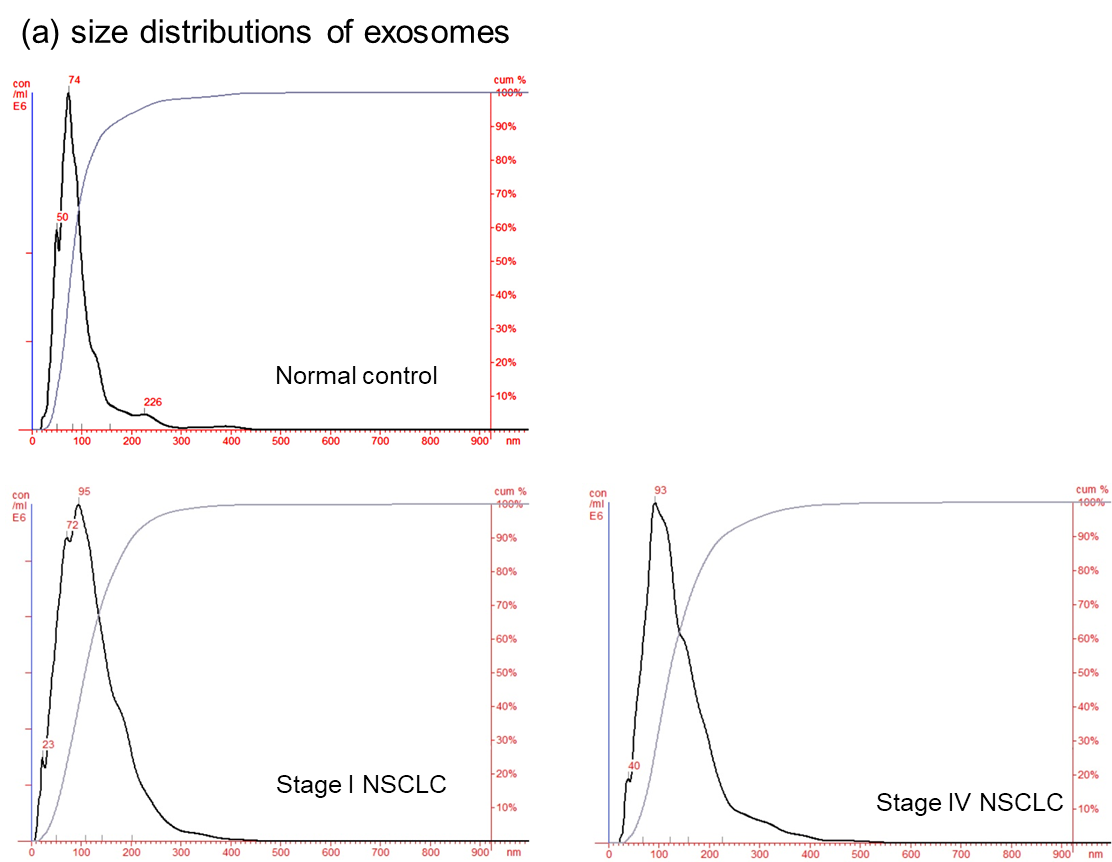 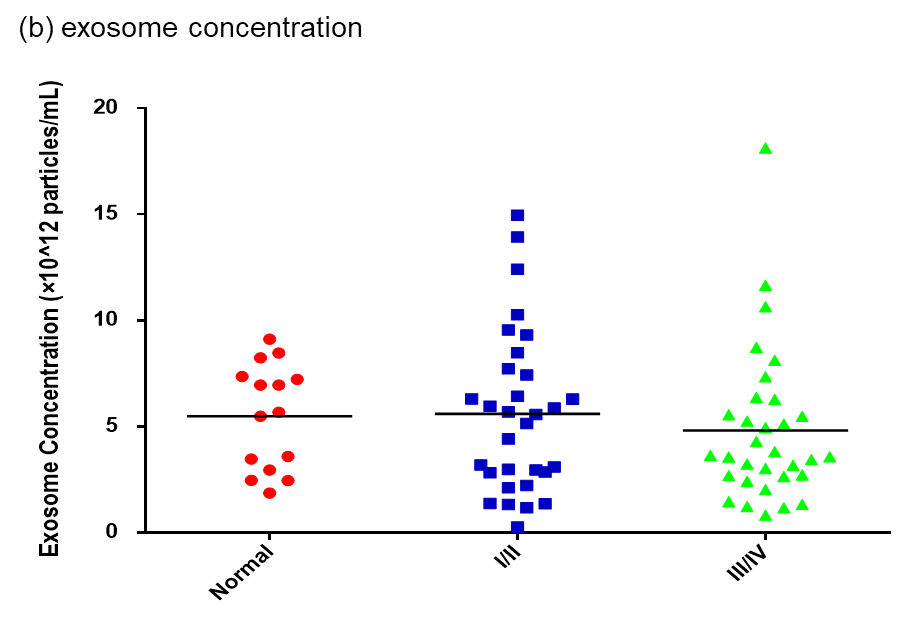 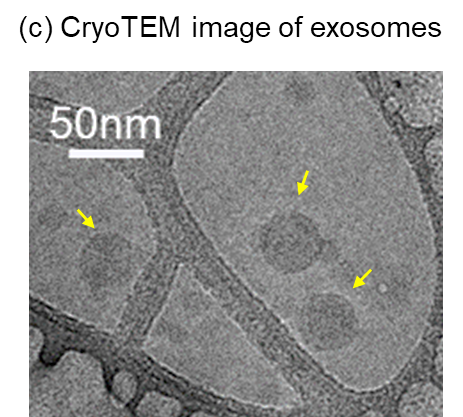 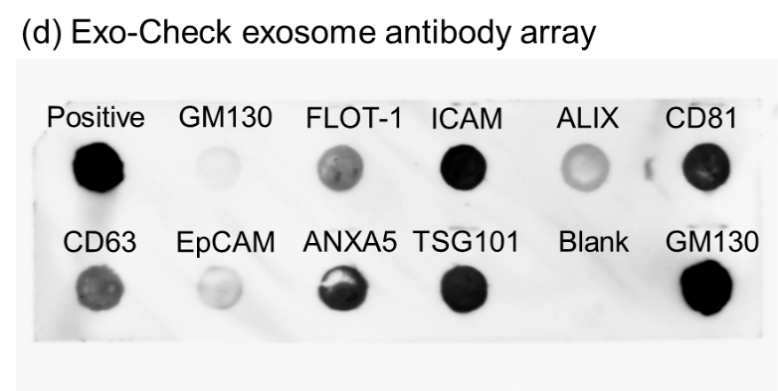 Supplementary Figure S2. Diagnostic performance of 5 microRNAs for lung cancer. ROC curves for (a) miR-21, (b) miR-25, (c) miR-155, (d) miR-210 and (e) miR-486 measured by the tCLN biochip and qRT-PCR for lung cancer diagnosis.  The detection sensitivity, specificity and AUC values were used to evaluate the diagnostic performances in distinguishing normal controls from all NSCLC cases, normal controls from early stage NSCLC patients, and normal controls from late stage NSCLC patients.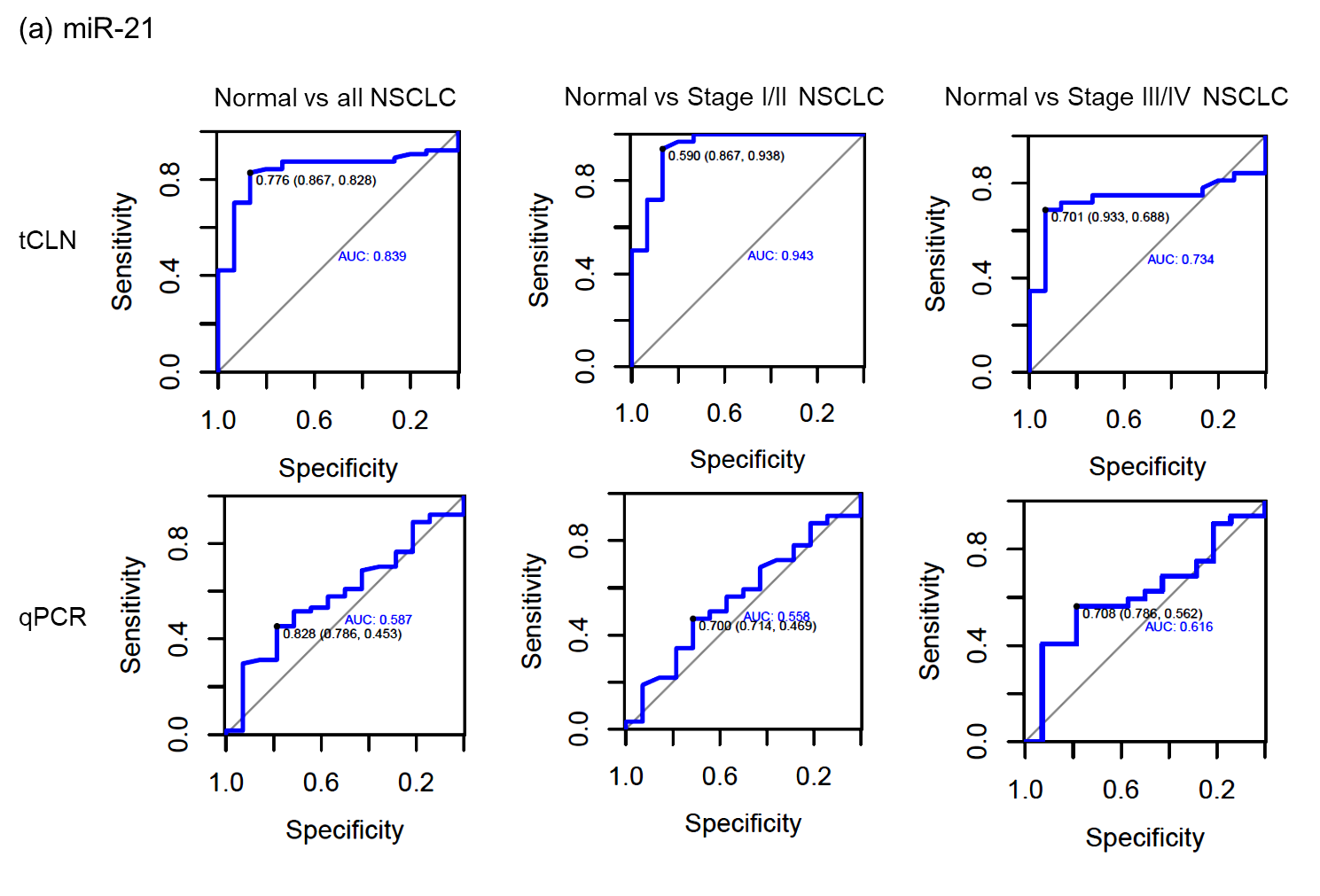 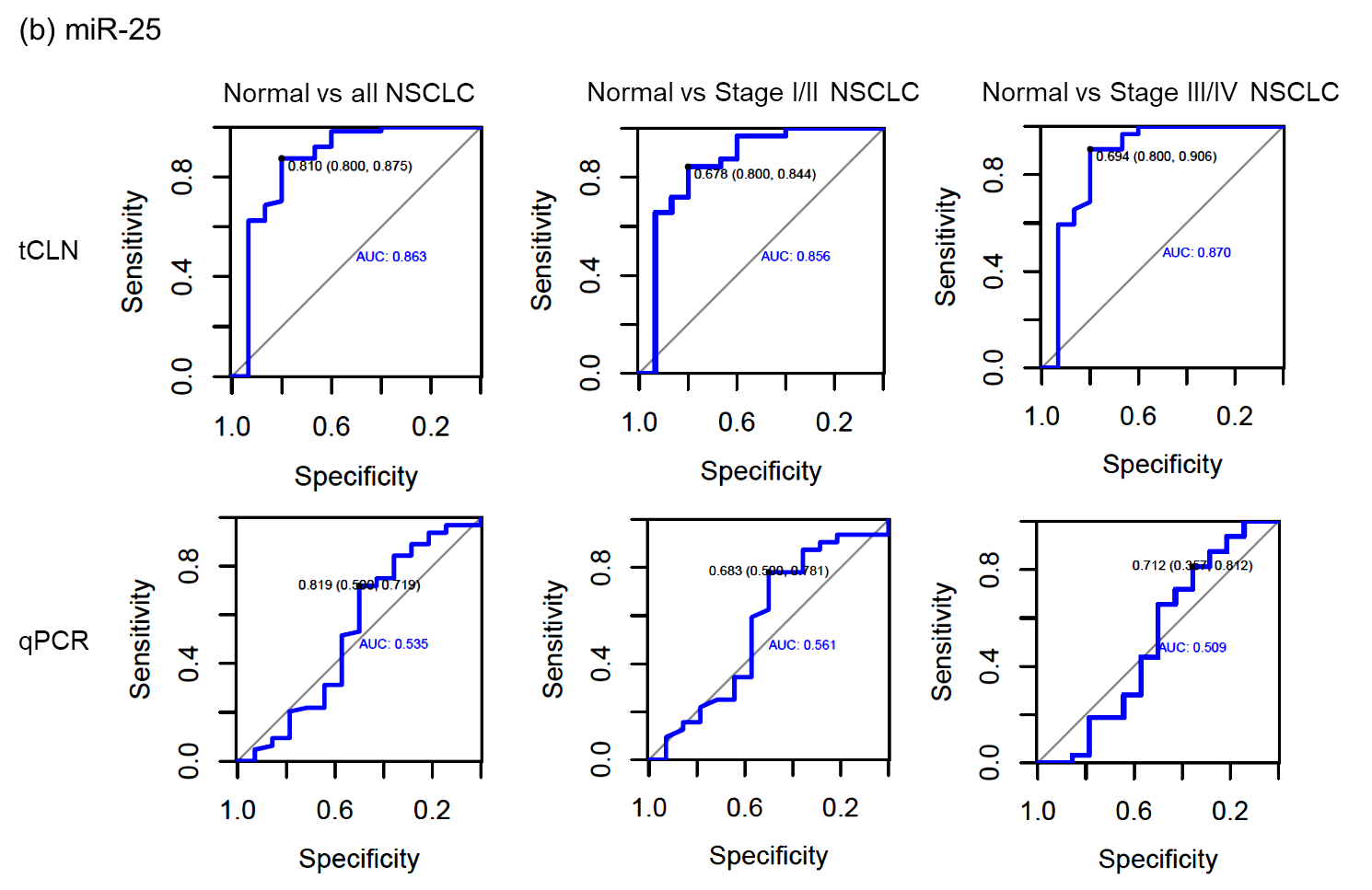 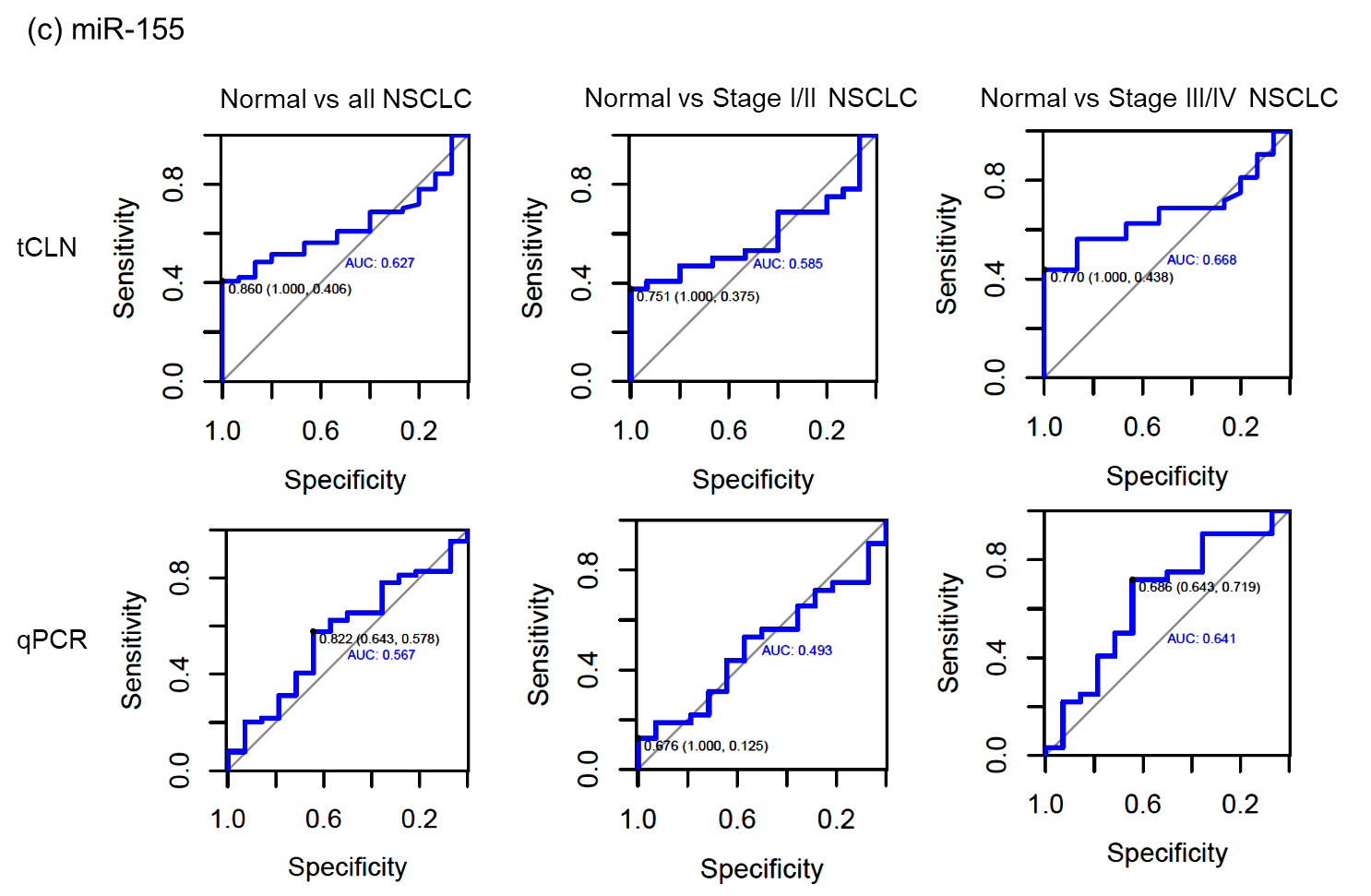 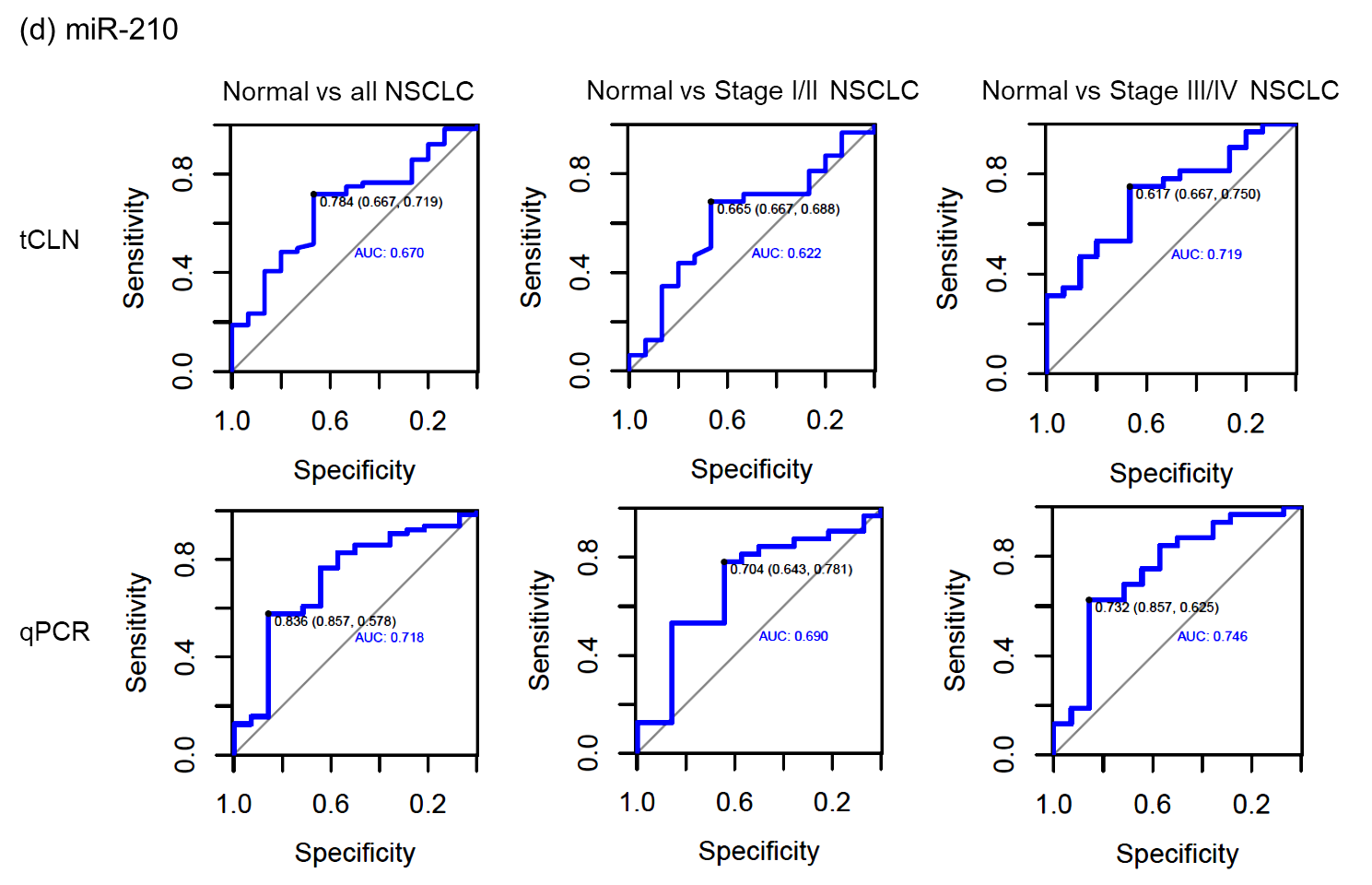 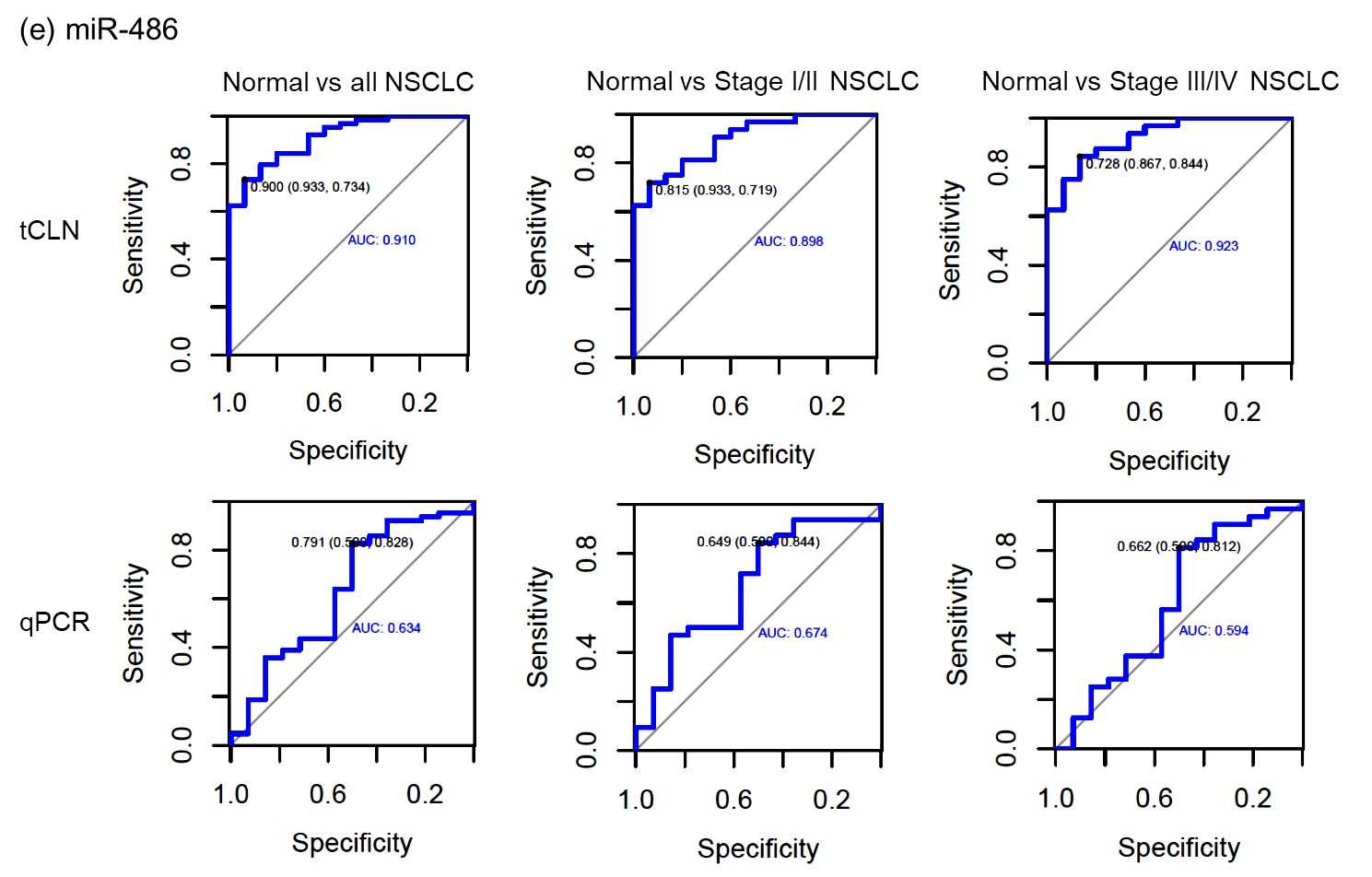 Molecular Beacon IDSequenceMB-miR-21[6FAM]CGCGATC[+T]CA[+A]CA[+T]CA[+G]TC[+T]GA[+T]AA  [+G]CTAGATCGCG[BHQ1]MB-miR-25[6FAM]CGCGATC[+T]CA[+G]AC[+C]GA[+G]AC[+A]AG[+T]GC[+A]ATGGATCGCG[BHQ1]MB-miR-155[6FAM]CGCGATC[+A]CC[+C]CT[+A]TC[+A]CG[+A]TT[+A]GC[+A]TTAAGATCGCG[BHQ1]MB-miR-210[Cyanine5]CGCGATC[+T]CA[+G]CC[+G]CT[+G]TC[+A]CA[+C]GC[+A]CAGGATCGCG[BHQ3]MB-miR-486[Cyanine5]CGCGATC[+C]TC[+G]GG[+G]CA[+G]CT[+C]AG[+T]AC[+A]GGAGATCGCG[BHQ3]IDMorphologyRaceGenderAgeCatStage1NormalWhiteF55-592NormalWhiteF75-793NormalWhiteF60-644NormalWhiteM50-545NormalWhiteF65-696NormalWhiteF55-597NormalWhiteF65-698NormalWhiteM55-599NormalWhiteF60-6410NormalWhiteM60-6411NormalWhiteM60-6412NormalWhiteM65-6913NormalWhiteM65-6914NormalWhiteM50-5415NormalWhiteF75-7916AdenocarcinomaBlackM50-541A17AdenocarcinomaWhiteM70-741A18AdenocarcinomaWhiteM70-741A19AdenocarcinomaWhiteF70-741A20AdenocarcinomaWhiteF70-741A21AdenocarcinomaWhiteF50-541A22AdenocarcinomaWhiteF70-741A23Squamous cell carcinomaWhiteF65-691A24AdenocarcinomaWhiteF65-691A25Squamous cell carcinomaWhiteM60-641A26AdenocarcinomaWhiteF70-741A27AdenocarcinomaWhiteF55-591A28AdenocarcinomaWhiteF60-641A29AdenocarcinomaWhiteM65-691A30AdenocarcinomaWhiteF55-591B31AdenocarcinomaWhiteF60-641B32AdenocarcinomaWhiteF55-591B33Squamous cell carcinomaWhiteF50-541B34AdenocarcinomaWhiteF55-591B35AdenocarcinomaWhiteF60-641B36Squamous cell carcinomaWhiteM60-642A37AdenocarcinomaWhiteF55-592A38AdenocarcinomaWhiteM65-692A39Squamous cell carcinomaWhiteM55-592A40AdenocarcinomaWhiteF65-692A41AdenocarcinomaWhiteM45-492B42Squamous cell carcinomaWhiteM65-692B43Squamous cell carcinomaWhiteM75-792B44Squamous cell carcinomaWhiteM75-792B45AdenocarcinomaWhiteF55-592B46AdenocarcinomaWhiteF70-742B47AdenocarcinomaWhiteM60-642B48AdenocarcinomaWhiteM70-743A49Squamous cell carcinomaWhiteF70-743A50Squamous cell carcinomaWhiteF70-743A51AdenocarcinomaWhiteF60-643A52Squamous cell carcinomaWhiteM75-793A53Squamous cell carcinomaWhiteF60-643A54Squamous cell carcinomaWhiteM70-743A55AdenocarcinomaWhiteM65-693A56AdenocarcinomaWhiteM55-593A57AdenocarcinomaWhiteF65-693A58Squamous cell carcinomaWhiteM60-643B59AdenocarcinomaWhiteM65-693B60AdenocarcinomaWhiteM60-643B61Squamous cell carcinomaWhiteF65-693B62AdenocarcinomaWhiteM55-593B63Squamous cell carcinomaWhiteF55-593B64AdenocarcinomaWhiteM55-59465AdenocarcinomaWhiteF60-64466Squamous cell carcinomaWhiteM55-59467AdenocarcinomaWhiteM50-54468AdenocarcinomaWhiteF40-44469AdenocarcinomaWhiteF75-79470AdenocarcinomaWhiteF70-74471AdenocarcinomaWhiteM50-54472Squamous cell carcinomaWhiteM70-74473AdenocarcinomaWhiteM55-59474Squamous cell carcinomaWhiteF55-59475AdenocarcinomaWhiteM75-79476AdenocarcinomaWhiteF70-74477AdenocarcinomaWhiteF65-69478AdenocarcinomaWhiteM50-54479AdenocarcinomaWhiteF75-794